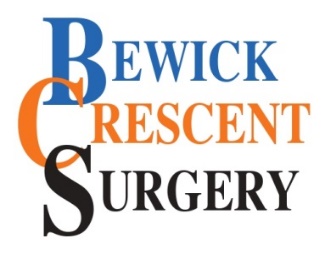 PATIENT CONSENT FORMThis form is to express your consent for another person to gain access and to, and to discuss your medical record.Patient detailsPatient detailsPatient namePatient's date-of-birthAddress (incl. Postcode)I am a patient of Bewick Crescent Surgery and I need to give consent for another individual to have access to my medical record and to discuss my medical requirements.  I understand the contact details of the individual will be recorded on my medical record.  I also understand if any Over the consent contact details change or I wish for them to be removed from my medical record I will contact the surgery immediately.  A 'Remove or Change' form is available from our reception all to download from our website at https://www.bewickcrescentsurgery.nhs.uk/Signature of patient / guardian:Date:I am a patient of Bewick Crescent Surgery and I need to give consent for another individual to have access to my medical record and to discuss my medical requirements.  I understand the contact details of the individual will be recorded on my medical record.  I also understand if any Over the consent contact details change or I wish for them to be removed from my medical record I will contact the surgery immediately.  A 'Remove or Change' form is available from our reception all to download from our website at https://www.bewickcrescentsurgery.nhs.uk/Signature of patient / guardian:Date:Contact details for the person I wish to grant access:Contact details for the person I wish to grant access:Full nameAddress (incl. postcode).Contact telephone numberRelationship to patient